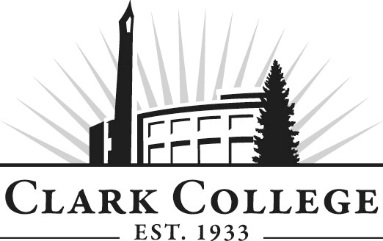 WEB DESIGN & DEVELOPMENT ADVISORY COMMITTEE - Meeting MinutesThursday, May 30th, 2019* 6:00—8:00 p.m.PUB 258CMembers Present: Aaron Johnson, Committee Chair, Intel; Troy Uyan, Vice Chair, Clark County; Tracy Caretto, Made By Tracy; Erin Lynch, SHOP; Christine Watson, Formations Design GroupMembers Absent: Gus Torres, US DigitalClark College: Kristl Plinz, Professor/Computer Graphics/Web Department Head; Robert Hughes, Professor/CTEC Department Head; Fellene Gaylord, Instructor; Genevieve Howard, Dean – WPTE; Kathy Chennault, Foundation; Renee Schiffhauer, Associate Director of Advising; Cathy Sherick, Assoc. Dir. Instructional Planning & Innovation; SueAnn McWatters, Program Specialist - Advisory Committees Committee Chair Troy Uyan called the meeting to order at 6:06pm and introductions were made.MINUTES OF THE PREVIOUS MEETINGThe minutes of November 6, 2018 were presented: Aaron made a motion to approve, Troy seconded and was unanimously approved. NEXT MEETING DATEThe committee will next meet on waiting for Kristl to find more members. OFFICE OF INSTRUCTION ANNOUNCEMENTSSueAnn McWatters made the following announcements:Budget cuts and Cathy Sherick Leaving Change of positions occurring in the next year Royce Pollard (chair of the board) is resigning as of tomorrow from the board of trustees DMA UPDATES (See Handout)Kristl Plinz announced that the DMA AAT has been approved. Nothing will be visible until July. The courses are visible so that students can register for summer and fall. The new teachers from this academic year have done an excellent job. CGT to DMA Transition Web & Graphic Design14 known grads in W19, Sp19, or Sum19 Teach Outs = 5 students identified who want to finish WGrD degree. Need to connect with students, so they can decide to switch to DMA or teach out Need to talk with 11 students who are WGrDNeed to talk with 25 others that Kristl does not know, but are declared as WgrDSwitch to Digital Media Arts 22 students identified to switch and advised Enough students to schedule our new advanced DMA courses!DMA 204 in Winter, and DMA 202 in Spring New students to start Digital Media Arts19 students identified & advised About 40 students in the new program (about half attending and half are switching). Facilities and New EquipmentDMA has acquired ownership of AA4-102 Mac lab (formerly ECD)Submitted proposal for Facilities Remodel; we made the list, but are lower in priority. 22 new iMacs purchased and delivered in April 2019 To be installed in Summer with possible new classroom layout $5000 video equipment purchased in March 2019 (Perkins funding)New PC Mice for AA4-102 purchased in April 2019 (student fees funding) Working with IT to spec out new high-res Projection System for AA4-102 Digital Media Arts Efforts Next YearRecruitment, marketing and promotion Articulation with high schoolsPotentially some good video courses Articulation with WSUV’s DTC (Creative Media) program Continue to ask for DMA tenure-track position Continue to make industry connections (invited to OMPA Educator Group) Develop new DMA Advisory Committee WEB DEVELOPMENT UPDATE (See PowerPoint)2019-2020 Year First year of Web Development AAT = Certificate The program is modified so that the first four quarters will be identified as the Web Development Certificate of Proficiency. Highlights of this change: Request for CTEC 165 Business Web Practices becomes part of the Human Relations Distribution for AAT degree and Certificate of Proficiency Three CGT courses (105, 205, 206) will become CTEC courses with no or very minimal content change. New course is developed as CTEC 166 web content and social media covering much content from ENGL 160 writing for the Web and CGT 106 Social media Exploration. The Web Development Certificate focuses preparation for a career focusing on Front End Design and Development Skills The Web Development AAT expands on that foundation with training in Back end development skills. ROBAI Update (Bruce Elghort – see handout) There currently 14 students enrolled in the course. There are 2 parent/child pairs. This course was taught and developed at Bellevue Community College and the Center of Excellence. Bruce Elghort gave an update on the course he is teaching. Most of the content presented wasn’t apart of the actual canvas presented. Bruce added a few more topics in order to make it more interesting. He went over some of the student feedback based off questions he asked. The statistics piece was put into the machine learning area. This is supposed to be just a pilot course, but isn’t necessarily a part of the program. Bob asked the committee if this is necessary to make a part of the program? Aaron explained that this is a great course for an advanced understanding of the programs used in the field. By leveraging these complex programs and being able teach so much in a short amount of time is very beneficial to students getting into the industry. Brian agreed that having the conceptual understanding is very important Erin spoke on the fact that some of these aren’t necessarily web development related, but the concept is used by many businesses in other ways as a by product Troy spoke on the word of the industry is integration Bob explained that this potentially could be a big piece of the advanced manufacturing center. One option is that we wave/remove the web video requirement and the other option is we have an API or CTEC 135 course (C#). The committee members found that keeping the video piece is important and combining it with the API course seems more logical and easy. Aaron asked if this would be an early career or a capstone course? Bruce explained that a student would need to have a python basics and also a math knowledge. Bob stated this would most likely be a fifth or sixth quarter course. The committee agreed that they would like to see this course implemented into the program. RESTRUCTURING ADVISORY COMMITTEES CSIT Advisory will become CTEC Advisory in Fall 2019 Computer graphics technology becomes Digital Media Arts CGT Web and Graphic Design degree & Web Design Certificate is being discontinued Beginning in 2019-2020 CTEC will now oversee both web development certificate (first four quarters front end) and current overall web and development AAT New CTEC Advisory First meeting scheduled for October 25th, 2019 at 8:30am. Virtual is okay if you can’t make timeMaintains the same mission we currently have plus supports the two web development programs Will need to recast membership to represent industry for both programs Committee will meet three times per year Committee thoughts? Troy, brian, and aaron will move over to ctec, but brian will attend dma when voting items are needed and erin cannot attend (vote by proxy) The meeting adjourned at 8:05pm.Prepared by SueAnn McWatters